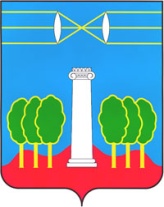 АДМИНИСТРАЦИЯГОРОДСКОГО ОКРУГА КРАСНОГОРСКМОСКОВСКОЙ ОБЛАСТИПОСТАНОВЛЕНИЕ_____________№__________Руководствуясь частью 4 статьи 51 Федерального закона Российской Федерации от 06.10.2003 № 131-ФЗ «Об общих принципах организации местного самоуправления в Российской Федерации», Федеральным законом от 27.07.2010 № 210-ФЗ «Об организации предоставления государственных и муниципальных услуг», Уставом городского округа Красногорск Московской области, в целях повышения эффективности и качества предоставления муниципальных услуг гражданам и юридическим лицам, п о с т а н о в л я ю:Утвердить Типовой административный регламент предоставления муниципальной услуги «Предоставление услуги, оказываемой общеобразовательной организацией в городском округе Красногорск Московской области, по приему на обучение по образовательным программам начального общего, основного общего и среднего общего образования» (прилагается).Опубликовать настоящее постановление в газете «Красногорские вести» и разместить на официальном сайте администрации городского округа Красногорск Московской области в сети «Интернет».Действие настоящего постановления распространяется на правоотношения, возникшие с 1 апреля 2021 года. Контроль над исполнением настоящего постановления оставляю за собой.Временно исполняющий полномочия 					главы городского округа Красногорск					А.П. СпасскийВерноЗаместитель начальника управленияделами – начальник общего отдела 				Л.В. ПшонкинаИсполнитель								Н.С. ТимошинаРазослано: в дело – 2, в прокуратуру, в газету «Красногорские вести», Кормилицыну, Коноваловой, Тимошиной. Об утверждении Типового административного регламента предоставления муниципальной услуги «Предоставление услуги, оказываемой общеобразовательной организацией в городском округе Красногорск Московской области, по приему на обучение по образовательным программам начального общего, основного общего и среднего общего образования»